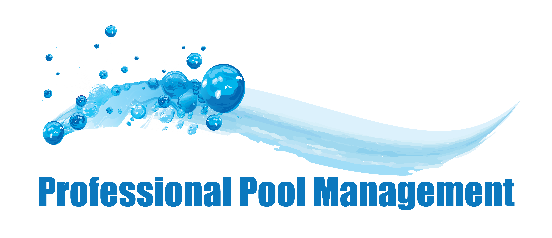 TexasWhat must be documentedRecords of all testing of the pool and spa water must be maintained for atleast three yearsWater Testing Frequency-Class A and B Pools: CL and pH every 2 hours.-If a system is used to automatically control disinfectant and pH, tests fordisinfectant level and pH must be performed and the results recorded in the pool or spa logs at least three times per day and a reading of the automatic control device must also be made and recorded in the pool or spa logs.-Cyanuric Acid—once per week.-Hardness and Alkalinity—every 10 days.-Testing methods to determine the chemical balance of the water in the pool or spa, such as the Langelier Saturation Index, must be conducted at least once every 10 days while the pool or spa is open.Chlorine Levels POOL:  Min. of 1.0 CL, 2.0-3.0 ideal, max. of 8.0
SPA: Min. of 2.0 CL, 3.0 ideal, max. of 8.0Interactive water Features: Min of 1.0 CLpH Levels 7.0 min., 7.2-7.6 ideal, max. of 7.8Total Alkalinity Min. of 60, 60-180 Ideal, Max <180Calcium HardnessMin. 150 ppm, Ideal ˃150 – 400 ppm Max. 1000 ppmCyanuric Acid Levels Ideal 30-50 ppm, Max. of 100 ppmChlorine Test Kit RequirementsFree available chlorine levels and bromine levels must bedetermined using the DPD testing method.pH Test Kit RequirementsNot specifiedRequired EquipmentPole, at least 12 ft. long, with hookRing Buoy and rope ¼ in. in diameter, 1 ½ times the width of the pool or 50 feetPhoneRequired within 200 feet of poolDepth Markings/No DivingDepth markers must placed in the top 4-1/2 inches of the pool or spa wall just under the coping and be positioned to be read by a user while in the pool.The no diving marker and symbol may not be less than 4 inches in height.The no diving symbol must consist of a diver's profile in a circle with a 45-degree slash through the diver. The no diving marker and symbol on the deck must be within 18 inches ofthe water's edge and positioned to be read while standing on the deck facing the water.CPO® RequiredYES